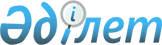 О внесении изменений и дополнений в совместные постановление Правления Национального Банка Республики Казахстан от 21 сентября 2020 года № 115 и приказ Министра внутренних дел Республики Казахстан от 7 октября 2020 года № 679 "Об утверждении Правил по обеспечению пропускного и внутриобъектового режимов в зданиях Национального Банка Республики Казахстан и его территориальных филиалах"Совместные постановление Правления Национального Банка Республики Казахстан от 27 ноября 2023 года № 95 и приказ Министра внутренних дел Республики Казахстан от 5 декабря 2023 года № 873. Зарегистрирован в Министерстве юстиции Республики Казахстан 6 декабря 2023 года № 33731
      Правление Национального Банка Республики Казахстан ПОСТАНОВЛЯЕТ и Министр внутренних дел Республики Казахстан ПРИКАЗЫВАЕТ:
      1. Внести в совместные постановление Правления Национального Банка Республики Казахстан от 21 сентября 2020 года № 115 и приказ Министра внутренних дел Республики Казахстан от 7 октября 2020 года № 679 "Об утверждении Правил по обеспечению пропускного и внутриобъектового режимов в зданиях Национального Банка Республики Казахстан и его территориальных филиалах" (зарегистрировано в Реестре государственной регистрации нормативных правовых актов Республики Казахстан под № 21466) следующие изменения и дополнения:
      в Правилах по обеспечению пропускного и внутриобъектового режимов в зданиях Национального Банка Республики Казахстан и его территориальных филиалах, утвержденных указанными совместным постановлением и приказом:
      подпункт 3) пункта 2 изложить в следующей редакции:
      "3) постовой полицейский – сотрудник полиции Управления специализированной службы охраны областей и городов Астана, Алматы и Шымкент Министерства внутренних дел Республики Казахстан (далее – УССО), ответственный за осуществление мер по обеспечению пропускного и внутриобъектового режимов в зданиях Национального Банка и его территориальных филиалах, Постоянного Представительства Национального Банка в городе Алматы (далее – Представительство);";
      пункт 7 изложить в следующей редакции:
      "7. В здания запрещается вносить предметы и (или) вещества, указанные в Перечне предметов и (или) веществ, запрещенных либо ограниченных к вносу (проносу) в здания Национального Банка, территориальных филиалов, Представительства согласно приложению 5 к Правилам (далее – Перечень предметов и (или) веществ). В целях предотвращения вноса предметов и (или) веществ, указанных в Перечне предметов и (или) веществ, постовой полицейский проводит личный досмотр входящего лица с его согласия. Личный досмотр проводится постовыми полицейскими одного пола с досматриваемым лицом в отдельном помещении и в присутствии двух понятых того же пола, без ущемления чести и достоинства досматриваемого лица.
      Разрешены к вносу (проносу) в здания предметов, указанных в подпунктах 8), 9), 10), 11), 12), 13) Перечня предметов и (или) веществ, работникам Национального Банка, территориальных филиалов, Представительства и организаций в порядке, установленном пунктом 10 Правил.
      Внос (вынос), ввоз (вывоз) ноутбуков, планшетов, принадлежащих работникам Национального Банка, территориальных филиалов, Представительства и организаций постовой полицейский регистрирует в журнале движения электронной техники по форме согласно приложению 11 к Правилам.";
      пункт 14 изложить в следующей редакции:
      "14. Помещения территориальных филиалов и их территория по доступности разделяются на три зоны доступа:
      1) первая зона доступа – здания, территории, помещения, доступ в которые не ограничен и регулируется Правилами;
      2) вторая зона доступа – помещения кассового узла, за исключением кладовой (хранилища), служебные помещения, доступ в которые разрешен определенному кругу лиц для исполнения возложенных обязанностей, а также посетителям по разовым пропускам или в сопровождении работников;
      3) третья зона доступа – помещения кладовой (хранилища), помещения с секретными документами, оружием, иные служебные помещения, доступ в которые разрешен строго ограниченному кругу лиц для исполнения возложенных обязанностей либо по разовым пропускам с разрешения руководителя территориального филиала, либо лица, исполняющего его обязанности, и в сопровождении специально выделенного работника.";
      подпункт 5) пункта 17 изложить в следующей редакции:
      "5) документу, удостоверяющему личность либо цифровому документу в электронном формате посетителя, направляющегося в кассу территориального филиала для кассового обслуживания, с регистрацией постовым полицейским в журнале учета посетителей по форме согласно приложению 6 к Правилам.
      Доступ в здания осуществляется с использованием электронных пропусков в системе контроля управления доступом (далее – СКУД), за исключением предоставления доступа на основании разового пропуска на бумажном носителе.
      Разовый пропуск на бумажном носителе используется в случаях отсутствия СКУД, выхода его из строя, отсутствия электронных карт, используемых при выдаче электронного временного (разового) пропуска.";
      дополнить пунктом 17-1 следующего содержания:
      "17-1. Работникам подразделения внутреннего аудита центрального аппарата Национального Банка при проведении аудиторской проверки филиала Национального Банка, а также работникам подразделения наличного денежного обращения центрального аппарата Национального Банка при проведении проверки и оказания практической помощи филиалу Национального Банка, разрешается беспрепятственный доступ в кассовый узел филиала Национального Банка, за исключением кладовой (хранилища) филиала Национального Банка, доступ в которую осуществляется в сопровождении работника филиала Национального Банка, на которого возлагается материальная ответственность за сохранность ценностей филиала Национального Банка, на основании следующих документов:
      1) задания на проведение аудиторской проверки – работникам подразделения внутреннего аудита центрального аппарата Национального Банка;
      2) задания на проведение проверки и/или оказание практической помощи территориальному филиалу Национального Банка доступа – работникам подразделения наличного денежного обращения центрального аппарата Национального Банка.";
      пункт 18 изложить в следующей редакции:
      "18. Допуск в здания посетителей по электронным временным (разовым) пропускам, разовым пропускам на бумажном носителе и спискам посетителей осуществляется в рабочие дни с 9:00 часов до 18:30 часов, перерыв с 13:00 часов до 14:30 часов времени города Астаны, за исключением кассового обслуживания посетителей.
      При служебной необходимости предоставления посетителям допуска в здания во внерабочее время, выходные или праздничные дни подразделение, ответственное за организацию мероприятия (встречи), направляет в подразделение безопасности или руководителю территориального филиала либо лицу, исполняющему его обязанности, ходатайство с указанием фамилий, имен, отчеств (при их наличии), номеров и дат выдачи документов, удостоверяющих личность посетителей и времени прибытия и убытия.";
      подпункт 4) пункта 48 изложить в следующей редакции:
      "4) передают в бюро пропусков либо уполномоченному работнику территориального филиала материальные и разовые пропуска в конце рабочего дня до 18.30 часов по времени города Астаны;";
      приложение 4 изложить в редакции согласно приложению 1 к настоящим совместным постановлению и приказу;
      приложение 7 изложить в редакции согласно приложению 2 к настоящим совместным постановлению и приказу;
      дополнить приложением 11 согласно приложению 3 к настоящим совместным постановлению и приказу.
      2. Департаменту безопасности Национального Банка Республики Казахстан (Мурзалин Е.Ж.) в установленном законодательством Республики Казахстан порядке обеспечить:
      1) совместно с Юридическим департаментом Национального Банка Республики Казахстан (Косбаев Н.К.) государственную регистрацию настоящих совместных постановления и приказа в Министерстве юстиции Республики Казахстан;
      2) размещение настоящих совместных постановления и приказа на официальном интернет-ресурсе Национального Банка Республики Казахстан после их официального опубликования;
      3) в течение десяти рабочих дней после государственной регистрации настоящих совместных постановления и приказа представление в Юридический департамент Национального Банка Республики Казахстан сведений об исполнении мероприятий, предусмотренных подпунктом 2) настоящего пункта.
      3. Контроль за исполнением настоящих совместных постановления и приказа возложить на заместителя Председателя Национального Банка Республики Казахстан Вагапова Д.В. и Департамент по контролю за охранной деятельностью Министерства внутренних дел Республики Казахстан.
      4. Настоящие совместные постановление и приказ вводятся в действие по истечении десяти календарных дней после дня его официального опубликования. Перечень лиц, в отношении которых технический контроль не осуществляется
      1) экс-Президент Республики Казахстан;
      2) Руководитель и заместители Руководителя Администрации Президента Республики Казахстан;
      3) депутаты Парламента Республики Казахстан;
      4) руководители центральных государственных органов, их заместители;
      5) государственные служащие, служебные удостоверения которых подписаны Президентом и Премьер-Министром Республики Казахстан. ОБРАЗЕЦ БЛАНКА МАТЕРИАЛЬНОГО ПРОПУСКА
      ______________________________________________________________________________________________________________________________________________(фамилия, имя, отчество (при наличии), должность работника Национального Банка,территориального филиала, Представительства, организации, осуществляющего вынос)
      Дата выноса: "___" ________ 20__ года___________________________________ ___________ __________________(наименование должности руководителя, (подпись) фамилия, имя, отчество(при наличии) подразделения Национального Банка, территориального филиала,Представительства, организации)Место печати"Согласовано" ____________________________ ___________ _____________(наименование должности работника (подпись) фамилия, имя, отчество (при наличии)подразделения безопасности/ уполномоченного работника территориальногофилиала) __________________ фамилия, имя, отчество (при наличии) постовогополицейского (подпись)"___" ________ 20__ года ЖУРНАЛ
движения электронной техники
      Примечание: Журнал движения электронной техники пронумеровывается, прошнуровывается, заверяется подписью руководителя подразделения безопасности/территориального филиала и скрепляется печатью подразделения безопасности/территориального филиала.
					© 2012. РГП на ПХВ «Институт законодательства и правовой информации Республики Казахстан» Министерства юстиции Республики Казахстан
				
      Министр внутренних делРеспублики Казахстан

__________ Е. Саденов

      ПредседательНационального БанкаРеспублики Казахстан

__________ Т. Сулейменов
Приложение 1
к совместным постановлению
Правления Национального Банка
Республики Казахстан
от ___________2023 года № ___
и приказу
Министра внутренних дел
Республики Казахстан
от ___________2023 года № ___Приложение 4 к Правилам
по обеспечению пропускного
и внутриобъектового режимов в зданиях
Национального Банка
Республики Казахстан
и его территориальных филиалахПриложение 2
к совместным постановлению
Правления Национального Банка
Республики Казахстан
от ___________2023 года № ___
и приказу
Министра внутренних дел
Республики Казахстан
от ___________2023 года № ___Приложение 7 к Правилам
по обеспечению пропускного
и внутриобъектового режимов в зданиях
Национального Банка
Республики Казахстан
и его территориальных филиалахФорма
№ п/п
Наименование
Инвентарный/серийный номер
Единица измерения
КоличествоПриложение 3
к совместным постановлению
Правления Национального Банка
Республики Казахстан
от ___________2023 года № ___
и приказу
Министра внутренних дел
Республики Казахстан
от ___________2023 года № ___Приложение 11 к Правилам
по обеспечению пропускного
и внутриобъектового режимов
в зданиях Национального Банка
Республики Казахстан
и его территориальных филиалахФорма
№
Дата и время вноса
Фамилия, имя, отчество (при его наличии) владельца
Наименование электронной техники, серийный номер
Роспись владельца
Фамилия, имя, отчество(при его наличии)постового полицейского,разрешившего внос
1
2
3
4
5
6
Дата и время выноса
Фамилия, имя, отчество(при его наличии) владельца
Роспись владельца
Фамилия, имя, отчество (при его наличии) постового полицейского, разрешившего вынос
7
8
9
10